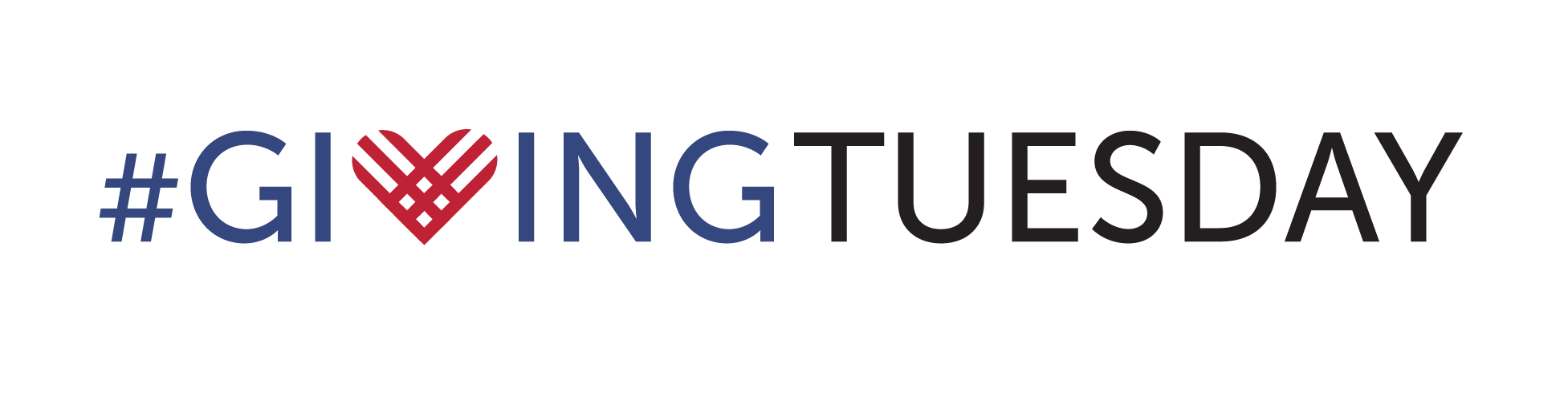 I give because….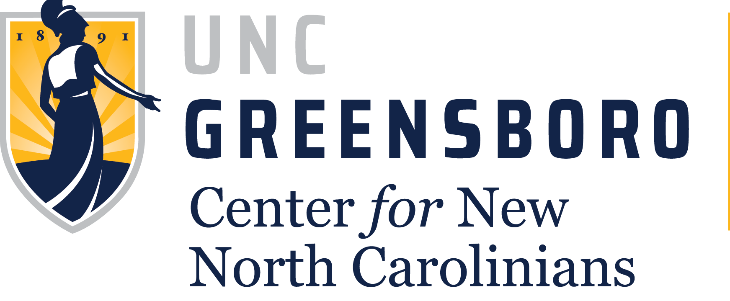 #UNselfie